НОД «Микробы вокруг нас»С детьми средней группы «Островок» прошло открытое НОД для педагогов ДОУ «Микробы вокруг нас», где педагог познакомил детей с тем как выглядят микробы, и рассказал, как избежать их попадания в организм человека. 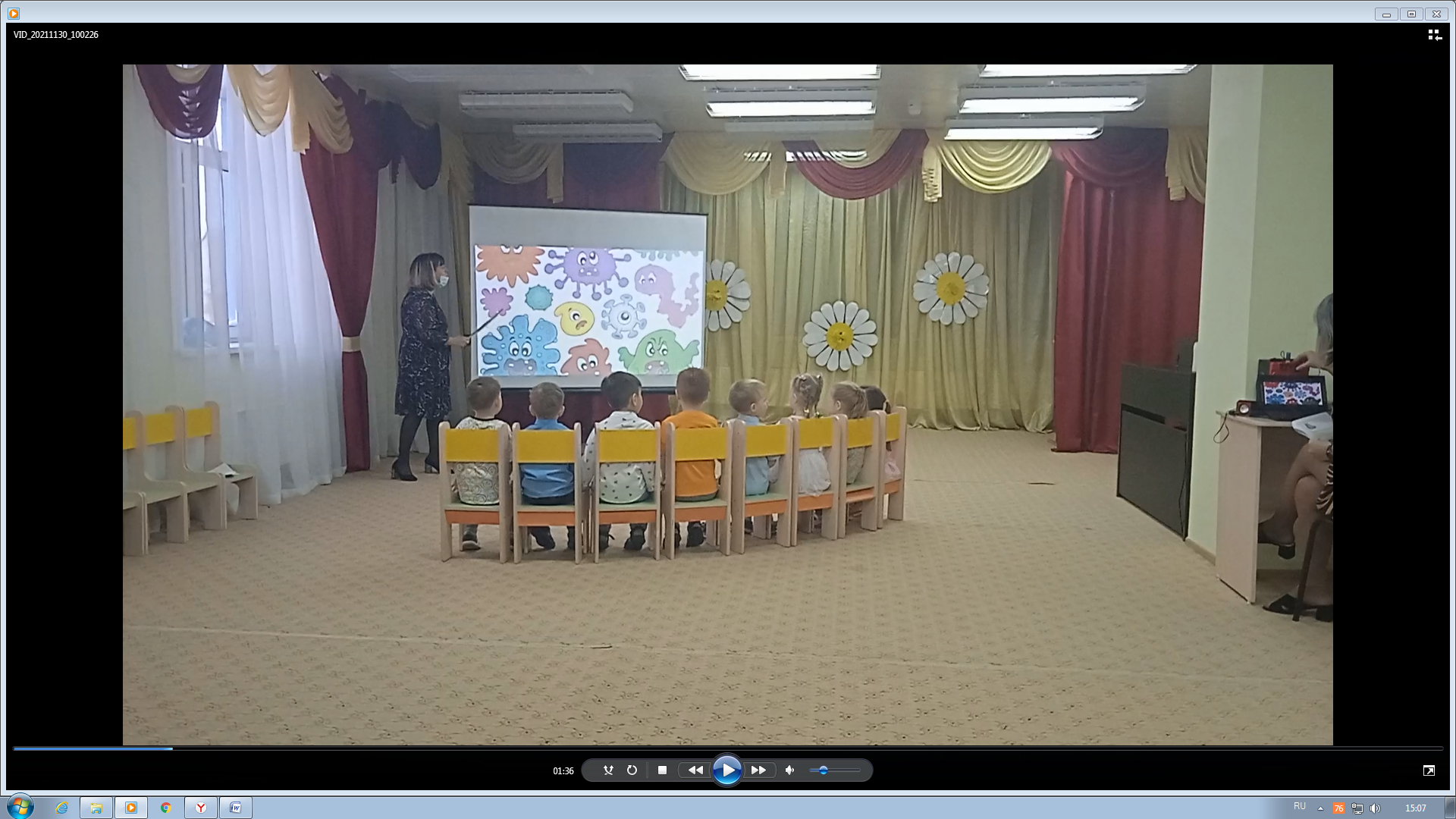 3акрепили знания о правилах личной гигиены.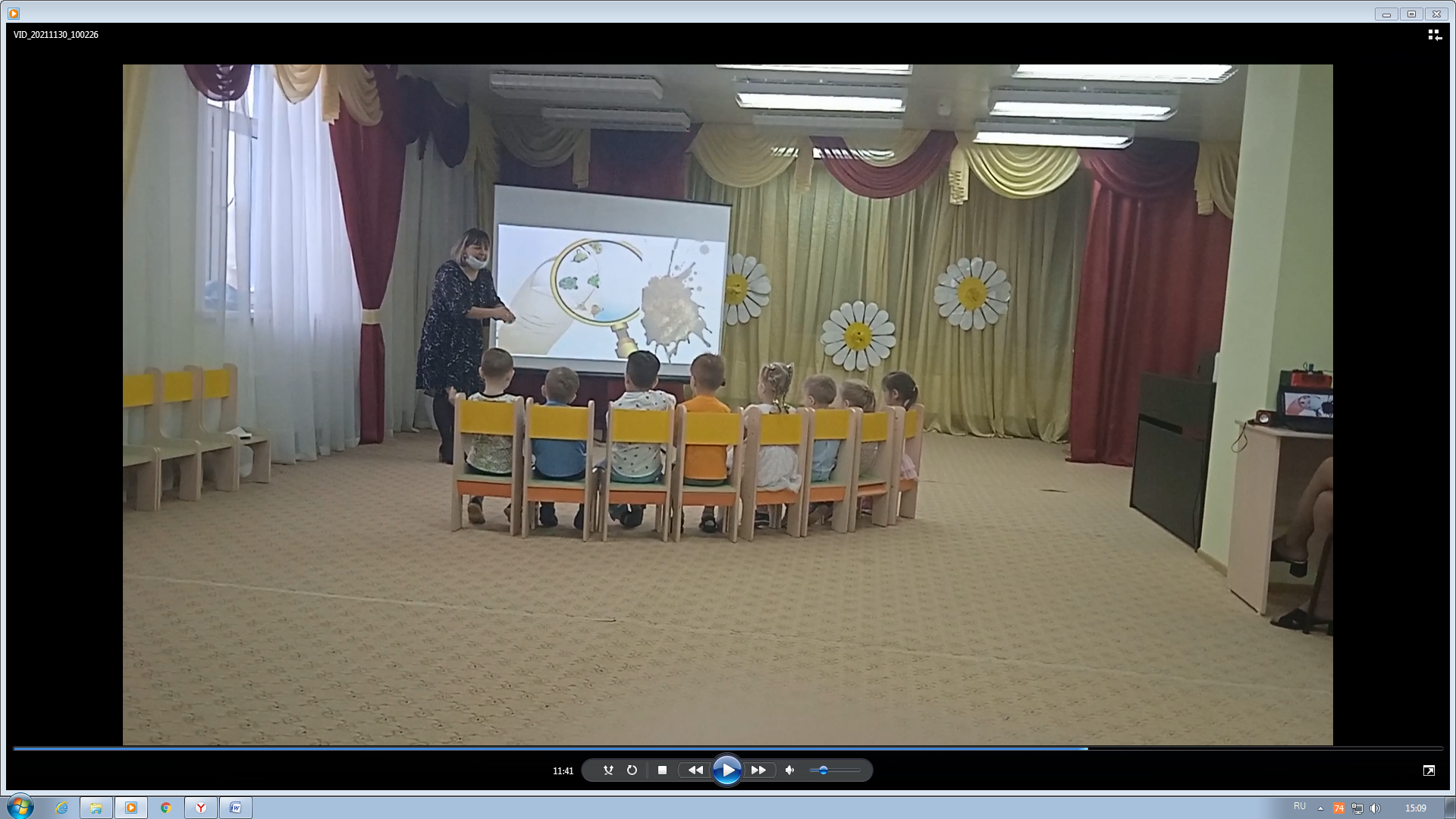           В ходе занятия, ребята  научились бережно относиться к своему здоровью, т. к. нас окружает множество различных микроорганизмов.